Městský obvod – Statutární město Pardubice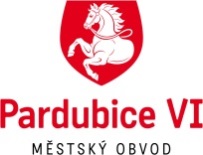 Městský obvod Pardubice VI  Úřad městského obvodu Pardubice VIodbor vnitřních věcí, investic, dopravy a životního prostředíKostnická 865, Svítkov, 530 06 Pardubice„DODÁVKA KANCELÁŘSKÝCH POTŘEB“RÁMCOVÁ Smlouva Uzavřená podle § 2586 a následujících zákona č. 89/2012 Sb., občanského zákoníku, (dále jen „OZ“), zákona číslo 183/2006 Sb., o územním plánování a stavebním řízení, ve znění pozdějších předpisů (stavební zákon), a zákon č. 13/1997 Sb., o pozemních komunikacích, ve znění pozdějších předpisů. Smluvní strany:1. Objednatel Statutární město Pardubice – Městský obvod Pardubice VIKostnická 865, Svítkov, 530 06 PardubiceZastoupený: Bc. Petrem Králíčkem, starostou MO Pardubice VIOsoba oprávněná jednat ve věcech technických: Ing. Tomáš Jílek, vedoucí OVVIDŽP ÚMO Pardubice VIBankovní spojení: Česká spořitelna Pardubice		č. ú. xxxxxxxxxxIČ:00274046							DIČ:CZ002740462. DodavatelPAPERA, s. r. o.Hálkova 2217/13, 568 02 SvitavyZastoupený: Milanem Vetrem, jednatelem společnosti                                 Osoba oprávněná jednat ve věcech technických: Lenka Hanyková, specialista podpory prodeje, Vladimír Jíra, obchodní zástupce                                Bankovní spojení: ČSOB a. s., pobočka Svitavy		č. ú. xxxxxxxxxIČ:25945653							DIČ:CZ25945653	Tel.: xxxxxxxxxx						E-mail: xxxxxxxxxx	uzavírají tuto rámcovou smlouvu, kterou se zhotovitel zavazuje provést na svůj náklad a nebezpečí pro objednatele stavební a jiné práce specifikované v příloze 1 této smlouvy a za které se objednatel zavazuje zaplatit cenu podle článku II a přílohy 1 této smlouvy, a to v případě řádného a včasného provedení díla za podmínek dále ve smlouvě uvedených.Zhotovitel bude při provádění díla postupovat s odbornou péčí. Dodávky, práce a služby, které jsou předmětem této smlouvy, zhotovitel dodá nebo provede v takovém rozsahu a jakosti, aby výsledkem bylo kompletní dílo odpovídající podmínkám stanoveným touto smlouvou a účelem použití.Článek IÚčel a předmět rámcové kupní smlouvyÚčelem této rámcové kupní smlouvy je stanovit základní pravidla platná pro dodávky zboží, která jsou touto rámcovou kupní smlouvou sjednána mezi prodávajícím a kupujícím a která vyplynula ze zadávacího řízení veřejné zakázky malého rozsahu „Dodávka kancelářských potřeb“.Na základě této rámcové kupní smlouvy se prodávající zavazuje dodat kupujícímu movitou věc /zboží/ určenou jednotlivě nebo co do množství a druhu a převést na něho vlastnické právo k této věci a kupující se zavazuje zaplatit kupní cenu. Jednotlivé dodávky zboží se budou uskutečňovat mezi prodávajícím a kupujícím na základě objednávky kupujícího, ve které bude zboží specifikováno.Článek IICena, platební a fakturační podmínkyCena zboží, vypsaného v příloze č. 1, která je nedílnou součástí této smlouvy, je dána touto přílohou. Cena ostatního zboží bude kupujícímu fakturována podle aktuálních cenových podmínek uvedených v platném katalogu zboží.Na položky, které jsou uvedené v příloze č. 1, prodávající stanovil speciální cenu, tato cena je rovněž uvedena v příloze č. 1 této smlouvy. Tato cena je stanovena, jako nejvýše přípustná po celou dobu realizace zakázky.Platby budou prováděny bezhotovostním převodem.Článek IIIDoba a místo plněníMezi prodávajícím a kupujícím bylo dohodnuto, že jednotlivé dodávky zboží budou realizovány na místa a v termínech určených jednotlivými objednávkami, nejpozději však do 5 pracovních dnů od doručení objednávky. V pochybnostech se má za to, že objednávka byla doručena třetí den po odeslání.Smlouva je sjednána na dobu určitou. Platnost smlouvy 01.01.2018 do 31.12.2019.Článek IVOprávněné osobyMezi prodávajícím a kupujícím bylo dohodnuto, že osobami oprávněnými 
za kupujícího jednat ve věcech:Podepisování objednávky: Petra Vašíčková, Simona HývlováPřejímání zboží a průvodních dokladů, reklamace zboží: Petra Vašíčková, Simona HývlováČlánek VDoprava zboží Doprava zboží bude v rámci ČR vždy hrazena prodávajícím. Bez požadavku 
na minimální výši objednávky. Článek VIOstatní ujednání V případě požadavku uplatnění tzv. „NÁHRADNÍHO PLNĚNÍ“ budou dodávky fakturovány prostřednictvím společnosti Obzor, v.d. Zlín. Výše náhradního plnění činí 7% z výše objednávky a je poskytováno bez omezení.Článek VIIZávazné platební podmínkyKupující je povinen zaplatit fakturu na účet prodávajícího do 30 dnů ode dne vystavení. Datum splatnosti uvedené na faktuře bude respektovat toto ujednání. Vrátí-li odběratel vadnou fakturu, přestává běžet původní lhůta splatnosti. Celá lhůta splatnosti běží opět ode dne doručení nově vystavené faktury.Faktury – daňové doklady budou mít náležitosti dle zákona č. 563/1991 Sb., 
o účetnictví, ve znění pozdějších předpisů, a zákona č. 235/2004 Sb., o dani z přidané hodnoty, ve znění pozdějších předpisů.Článek VIIIZajištění závazku K zajištění včasného a řádného dokončení díla a dalších závazků dle této smlouvy se zhotovitel a objednatel zavazují k níže uvedenému způsobu vypořádání:Bude-li zhotovitel v prodlení s plněním závazků dle čl. III. této smlouvy, je oprávněn objednatel požadovat po zhotoviteli smluvní pokutu ve výši 5% z celkové ceny díla za každý započatý den prodlení.Bude-li objednatel v prodlení s úhradou faktury, je zhotovitel oprávněn požadovat smluvní pokutu 5% z dlužné částky za každý započatý den prodlení.Článek IXOdstoupení od smlouvySmlouvu mohou obě strany vypovědět bez udání důvodu..Výpovědní lhůta je stanovena na 1 měsícČlánek XKupující prohlašuje a svým podpisem na této rámcové smlouvě stvrzuje, že před podpisem rámcové kupní smlouvy obdržel platný ceník a kupující prohlašuje a svým podpisem na této rámcové kupní smlouvě stvrzuje, že se s ním v plném rozsahu seznámil a souhlasí s tím, že kupní ceny v tomto ceníku uvedené se považují za kupní ceny dohodnuté mezi prodávajícím a kupujícím při uskutečňování jednotlivých dodávek zboží. V případě, že dojde ke změně ceníku předaného při podpisu této rámcové kupní smlouvy, je prodávající povinen tuto změnu oznámit kupujícímu nejméně 14 dnů přede dnem účinnosti změny ceníku.Při posuzování odpovědnosti za vady se postupuje podle § 2113 a následujícího zákona č. 89/2012 Sb., občanský zákoník ve znění pozdějších předpisů.Kdo poruší svou povinnost z kupní smlouvy, je povinen nahradit škodu tím způsobenou druhé straně ledaže prokáže, že porušení povinností bylo způsobeno okolnostmi vylučujícími zodpovědnost.Prodávající prohlašuje, že v okamžiku podpisu smlouvy není nespolehlivým plátcem 
a má zveřejněn bankovní účet v Registru plátců DPH. Pokud zhotovitel v době předání faktury objednateli bude veden jako nespolehlivý plátce, bude objednatel zhotoviteli hradit pouze část ve výši základu daně a DPH bude odvedeno místně příslušnému správci daně. Původcem odpadů je zhotovitel zakázky. Z toho mu plynou povinnosti ze zákona 
o odpadech č. 185/2001 Sb.Prodávající a kupující prohlašují a svými podpisy na rámcové kupní smlouvě stvrzují, že rámcovou kupní smlouvu uzavřeli svobodně a vážně, jasně a srozumitelně, 
že s rámcovou kupní smlouvou souhlasí a na důkaz souhlasu rámcovou kupní smlouvu podepisují.Veškeré práce spojené s plněním předmětu této smlouvy budou prováděny legálně.Veškeré změny rámcové kupní smlouvy mohou být činěny pouze písemně, musí být průběžně číslovány a musí být oběma smluvními stranami podepsány.Zhotovitel bere na vědomí, že v souladu s ustanovením § 2 písm. e) zákona 
č. 320/2001 SB., o finanční kontrole ve veřejné správě a o změně některých zákonů 
a o změně některých zákonů, ve znění pozdějších předpisů, je osobou povinnou spolupůsobit při výkonu finanční kontroly. Tato smlouva je vyhotovena ve čtyřech stejnopisech, z nichž každá strana obdrží dva.V Pardubicích dne	Ve Svitavách dne za objednatele 	za dodavateleBc. Petr Králíček,	Milan Vetr, starosta MO Pardubice VI	jednatel společnosti